Einladung zur 31. öffentlichen Sitzung des Ortsbeirates Ulfaam Dienstag, den 20.10.2020, um 20:00 Uhrim Bürgerhaus Ulfa lade ich Sie hiermit herzlich ein.Tagesordnung:Begrüßung und Feststellung der Beschlussfähigkeit  Genehmigungen / offene Punkte TagesordnungGenehmigung des Protokolls 30/2020 vom 18.08.2020 Abgleich offene Punkte der vorherigen SitzungenJugendangelegenheiten, aktuelles aus dem Jugendzentrum UlfaBaugebiet Hirzbach, aktueller StandKommunalwahl 2021Veranstaltungskalender / Termine 2021Informationen des OrtsvorstehersFinanzielle Angelegenheiten/ OrtsteilbudgetVerschiedenesHinweis!ABO Wind lädt ein zum Info-Spaziergang im Planungsgebiet des Windparks Ulfa
am Mittwoch, 21. Oktober 2020 von 16.30 bis ca. 18.30 Uhr.ABO Wind möchte die Bürgerinnen und Bürger der Region über den aktuellen Stand der Planungen informieren und ihnen die Möglichkeit geben, die Projektleiter kennenzulernen und Fragen zu stellen.Interessenten am Spaziergang melden sich bitte bis zum 13. Oktober an unter presse@abo-wind.de oder 0611-267 65 617.Mit freundlichen Grüßen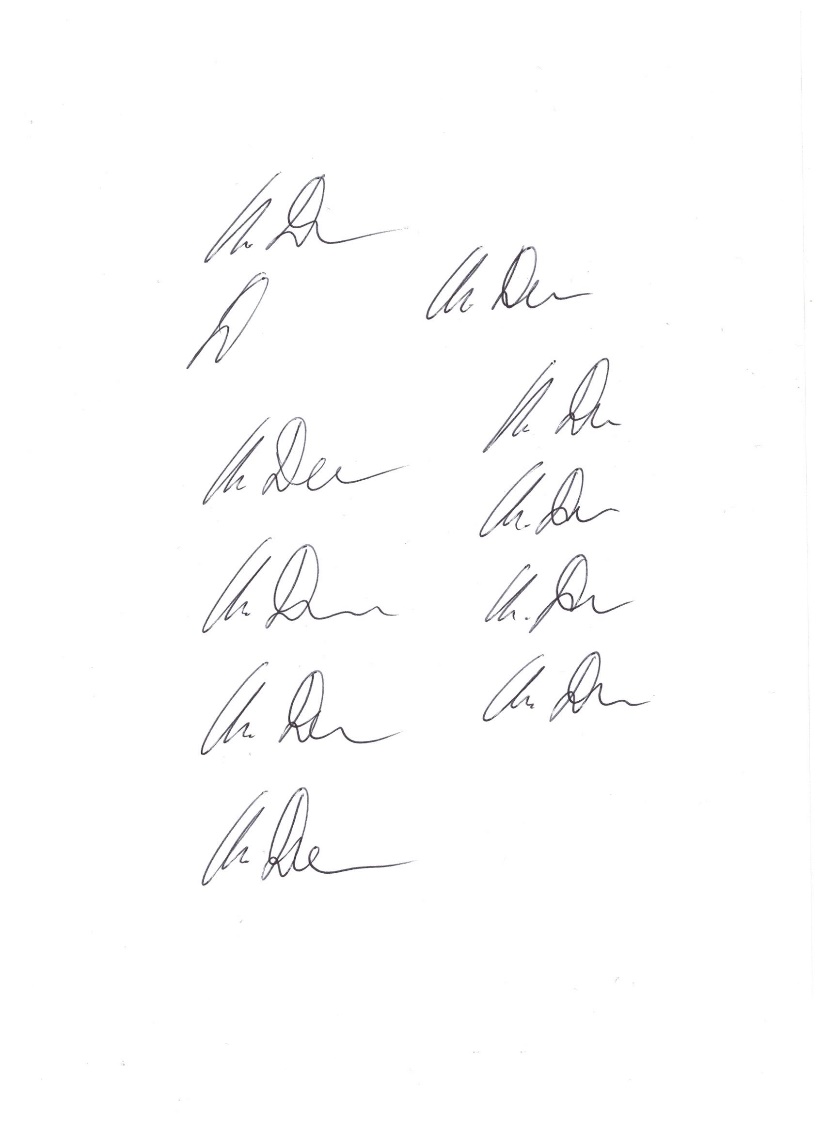 me. Christian Döll    Ortsvorsteher Der Ortsbeirat des Stadtteils Ulfa ♦ 63667 Nidda 